                                                                                                                                                                        Θεσσαλονίκη: 	22.12.17	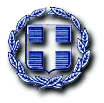 ΔΕΛΤΙΟ ΤΥΠΟΥΘέμα: «Χριστουγεννιάτικα Κάλαντα στην Περιφερειακή Διεύθυνση Εκπαίδευσης Κεντρικής Μακεδονίας»Την Πέμπτη 21 Δεκεμβρίου 2017 ήχοι από χριστουγεννιάτικα κάλαντα πλημμύρισαν την Περιφερειακή Διεύθυνση Εκπαίδευσης Κεντρικής Μακεδονίας. Πρώτα ήρθε το 2ο ΕΕΕΚ Θέρμης που διοργάνωσε και Μπαζάρ στην αίθουσα εκσηλώσεων. Κατόπιν ήρθε το 31ο Δημοτικό Σχολείο Θεσσαλονίκης και τα παιδιά της Β’Δημοτικού τραγούδησαν τα κάλαντα στον Περιφερειακό Διευθυντή Εκπαίδευσης Κεντρικής Μακεδονίας κ. Παναγιώτη Ανανιάδη.  Μαζί με τον κ. Ανανιάδη τα κάλαντα άκουσαν και οι Προϊστάμενοι Επιστημονικής και Παιδαγωγικής Καθοδήγησης Α/θμιας και Β/θμιας Εκπαίδευσης ο κ. Νίκος Ακριτίδης και η κ. Μαρία Συργιάννη, καθώς και η Προϊστάμενη Διοικητικού Προσωπικού κ. Ελένη Χατζηπέτρου και το Προσωπικό της Περιφερειακής Διεύθυνσης Εκπαίδευσης. Στη συνέχεια επισκέφθηκε τον Περιφερειακό Διευθυντή το Μουσικό Σχολείο Γιαννιτσών όπου ακούστηκαν κάλαντα από διάφορες περιοχές της Ελλάδας. Ο Περιφερειακός Διευθυντής Εκπάιδευσης κ. Ανανιάδης προσέφερε κεράσματα σε όλους τους μαθητές και τους συνοδούς τους και ευχήθηκε σε όλους υγεία, ευτυχία, Καλά Χριστούγεννα και Καλή Χρονιά και απευθυνόμενος στους μαθητές τους ευχήθηκε καλή δύναμη στο δύσκολο μαθητικό τους έργο.  Περιφερειακή  Διεύθυνση                                                                                                                        Α/θμιας & Β/θμιας Εκπαίδευσης                                                 Κεντρικής Μακεδονίας                                                       ΕΛΛΗΝΙΚΗ ΔΗΜΟΚΡΑΤΙΑΥΠΟΥΡΓΕΙΟ ΠΟΛΙΤΙΣΜΟΥ, 
ΠΑΙΔΕΙΑΣ ΚΑΙ ΘΡΗΣΚΕΥΜΑΤΩΝ---------ΠΕΡΙΦΕΡΕΙΑΚΗ ΔΙΕΥΘΥΝΣΗΑ/ΒΑΘΜΙΑΣ & Β/ΒΑΘΜΙΑΣ ΕΚΠΑΙΔΕΥΣΗΣΚΕΝΤΡΙΚΗΣ ΜΑΚΕΔΟΝΙΑΣ---------Ταχ. Διεύθυνση:Λεωφόρος Γεωργικής Σχολής 65Πόλη, ΤΚ:	Θεσσαλονίκη, 57001Τηλέφωνο:	2310 474845 Φαξ:	2310 474328Ιστοσελίδα:http://www.kmaked.pde.sch.gre-mail:	kmakedpde@sch.gr